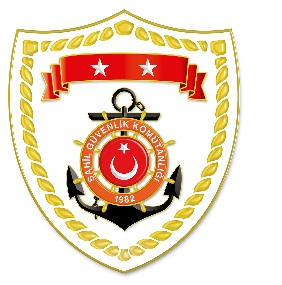 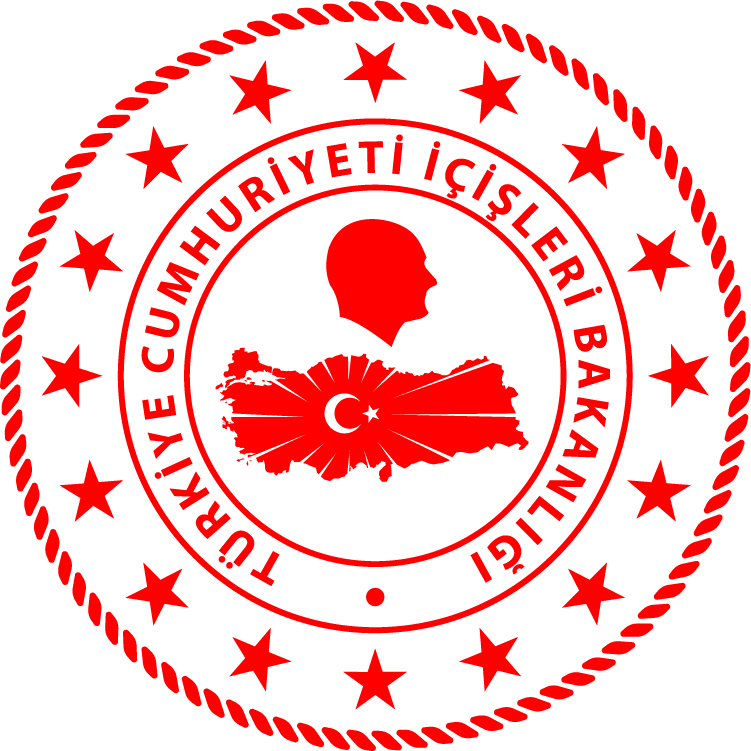 Marmara Bölgesi S.NUTARİHTESPİTUYGULANAN İDARİ PARA CEZASI MİKTARI (TL)CEZANIN KESİLDİĞİİL/İLÇE-MEVKİİAÇIKLAMA125 Şubat 2021Gerçek kişiler için su ürünleri ruhsat tezkeresi olmamak (2 işlem)6.546İSTANBUL/FatihToplam 
6 işleme 17.562 TL idari para cezası uygulanmıştır.225 Şubat 2021İzin verilenler dışında av aracı bulundurmak(4 işlem)11.016İSTANBUL/FatihToplam 
6 işleme 17.562 TL idari para cezası uygulanmıştır.